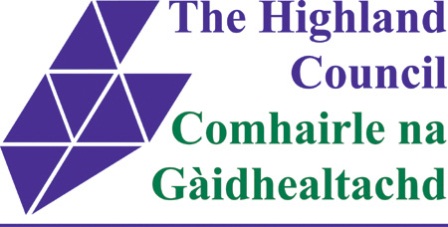 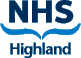 INVERNESS EAST DISTRICT PARTNERSHIPWednesday, 24th June 2015Ross Room, Hilton Community Centre, Inverness10 a.m. – 12 noonAgenda1.	Attendance & Apologies2.	Action Note from previous meeting 18th March 2015 – Matters Arising3.	True Partnership Working - Engagement at Community, Family and Individual LevelSelf-Directed Support Transition PathwayWork in ProgressMargaret Kinsella, District Manager - Care & Learning, Highland Council&Gavin Sell, Adult Services Manager, NHS Highland	4.	A.O.C.B.Next Meeting – Thursday 17th September 2015